О внесении изменений в постановление администрации Брюховецкого сельского поселения Брюховецкого района от 6 октября 2021 года № 294
«Об утверждении муниципальной программы Брюховецкого сельского поселения Брюховецкого района«Обеспечение безопасности населения»В соответствии со статьей 179 Бюджетного кодекса Российской Федерации, постановлением администрации Брюховецкого сельского поселения Брюховецкого района от 3 сентября 2015 года № 546
«Об утверждении Порядка принятия решения о разработке, формирования, реализации и оценки эффективности реализации муниципальных программ Брюховецкого сельского поселения Брюховецкого района» п о с т а н о в л я ю:1. Внести в приложение к постановлению администрации Брюховецкого сельского поселения Брюховецкого района от 6 октября 2021 года № 294
«Об утверждении муниципальной программы Брюховецкого сельского поселения Брюховецкого района «Обеспечение безопасности населения» следующие изменения:1) раздел 2 «Цели, задачи и целевые показатели, сроки и этапы реализации муниципальной программы» муниципальной программы Брюховецкого сельского поселения Брюховецкого района «Обеспечение безопасности населения» изложить в следующей редакции:«2. Цели, задачи и целевые показатели, сроки и этапы реализации муниципальной программыОбщий срок реализации муниципальной программы 2022 - 2024 годы. Этапы реализации программы не предусмотрены.»;2) раздел 2 «Цели, задачи и целевые показатели, сроки и этапы реализации муниципальной программы» подпрограммы «Мероприятия по предупреждению и ликвидации чрезвычайных ситуаций, стихийных бедствий и их последствий, обеспечение пожарной безопасности» муниципальной программы Брюховецкого сельского поселения Брюховецкого района «Обеспечение безопасности населения» изложить в следующей редакции:«2. Цели, задачи и целевые показатели, сроки и этапы реализации подпрограммыОбщий срок реализации подпрограммы 2022 - 2024 годы. Этапы реализации подпрограммы не предусмотрены.»;3) раздел 2 «Цели, задачи и целевые показатели, сроки и этапы реализации муниципальной программы» подпрограммы «Противодействие коррупции в Брюховецком сельском поселении Брюховецкого района» муниципальной программы Брюховецкого сельского поселения Брюховецкого района «Обеспечение безопасности населения» изложить в следующей редакции:2.	Цели, задачи и целевые показатели достижения целей и решения задач, сроки и этапы реализации подпрограммыОбщий срок реализации подпрограммы 2022 - 2024 годы. Этапы реализации подпрограммы не предусмотрены.»;4) раздел 2 «Цели, задачи и целевые показатели, сроки и этапы реализации муниципальной программы» подпрограммы «Укрепление правопорядка, профилактика правонарушений и усиление борьбы с преступностью в муниципальном образовании Брюховецкий район» муниципальной программы Брюховецкого сельского поселения Брюховецкого района «Обеспечение безопасности населения» изложить в следующей редакции:2. Цели, задачи и целевые показатели достижения целей и решения задач, сроки и этапы реализации подпрограммыОбщий срок реализации подпрограммы 2022–2024 годы. Этапы реализации подпрограммы не предусмотрены.».2. Постановление вступает в силу со дня его подписания.Глава Брюховецкого сельскогопоселения Брюховецкого района 					             Е.В. Самохин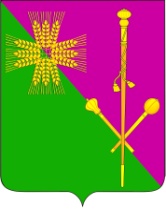 АДМИНИСТРАЦИЯ БРЮХОВЕЦКОГО СЕЛЬСКОГО ПОСЕЛЕНИЯБРЮХОВЕЦКОГО РАЙОНАПОСТАНОВЛЕНИЕАДМИНИСТРАЦИЯ БРЮХОВЕЦКОГО СЕЛЬСКОГО ПОСЕЛЕНИЯБРЮХОВЕЦКОГО РАЙОНАПОСТАНОВЛЕНИЕот   ___________№   ______ст-ца Брюховецкаяст-ца Брюховецкая№ п/пНаименование целевого показателяЕдиница измеренияСтатусСтатусЗначение показателейЗначение показателейЗначение показателей№ п/пНаименование целевого показателяЕдиница измеренияСтатусСтатус2022 год2023 год2024 год123445671.Муниципальная программа Брюховецкого сельского поселения Брюховецкого района «Обеспечение безопасности населения»Муниципальная программа Брюховецкого сельского поселения Брюховецкого района «Обеспечение безопасности населения»Муниципальная программа Брюховецкого сельского поселения Брюховецкого района «Обеспечение безопасности населения»Муниципальная программа Брюховецкого сельского поселения Брюховецкого района «Обеспечение безопасности населения»Муниципальная программа Брюховецкого сельского поселения Брюховецкого района «Обеспечение безопасности населения»Муниципальная программа Брюховецкого сельского поселения Брюховецкого района «Обеспечение безопасности населения»Муниципальная программа Брюховецкого сельского поселения Брюховецкого района «Обеспечение безопасности населения»1.1.Подпрограмма «Мероприятия по предупреждению и ликвидации чрезвычайных ситуаций, стихийных бедствий и их последствий, обеспечение пожарной безопасности»Подпрограмма «Мероприятия по предупреждению и ликвидации чрезвычайных ситуаций, стихийных бедствий и их последствий, обеспечение пожарной безопасности»Подпрограмма «Мероприятия по предупреждению и ликвидации чрезвычайных ситуаций, стихийных бедствий и их последствий, обеспечение пожарной безопасности»Подпрограмма «Мероприятия по предупреждению и ликвидации чрезвычайных ситуаций, стихийных бедствий и их последствий, обеспечение пожарной безопасности»Подпрограмма «Мероприятия по предупреждению и ликвидации чрезвычайных ситуаций, стихийных бедствий и их последствий, обеспечение пожарной безопасности»Подпрограмма «Мероприятия по предупреждению и ликвидации чрезвычайных ситуаций, стихийных бедствий и их последствий, обеспечение пожарной безопасности»Подпрограмма «Мероприятия по предупреждению и ликвидации чрезвычайных ситуаций, стихийных бедствий и их последствий, обеспечение пожарной безопасности»Цели: обеспечение реализации законных прав граждан на защиту жизни, здоровья и личного имущества в случае возникновения чрезвычайных ситуаций;совершенствование системы обеспечения пожарной безопасности в Брюховецком сельском поселении Брюховецкого районаЦели: обеспечение реализации законных прав граждан на защиту жизни, здоровья и личного имущества в случае возникновения чрезвычайных ситуаций;совершенствование системы обеспечения пожарной безопасности в Брюховецком сельском поселении Брюховецкого районаЦели: обеспечение реализации законных прав граждан на защиту жизни, здоровья и личного имущества в случае возникновения чрезвычайных ситуаций;совершенствование системы обеспечения пожарной безопасности в Брюховецком сельском поселении Брюховецкого районаЦели: обеспечение реализации законных прав граждан на защиту жизни, здоровья и личного имущества в случае возникновения чрезвычайных ситуаций;совершенствование системы обеспечения пожарной безопасности в Брюховецком сельском поселении Брюховецкого районаЦели: обеспечение реализации законных прав граждан на защиту жизни, здоровья и личного имущества в случае возникновения чрезвычайных ситуаций;совершенствование системы обеспечения пожарной безопасности в Брюховецком сельском поселении Брюховецкого районаЦели: обеспечение реализации законных прав граждан на защиту жизни, здоровья и личного имущества в случае возникновения чрезвычайных ситуаций;совершенствование системы обеспечения пожарной безопасности в Брюховецком сельском поселении Брюховецкого районаЦели: обеспечение реализации законных прав граждан на защиту жизни, здоровья и личного имущества в случае возникновения чрезвычайных ситуаций;совершенствование системы обеспечения пожарной безопасности в Брюховецком сельском поселении Брюховецкого районаЗадачи предупреждение чрезвычайных ситуаций и ликвидация их последствий;создание необходимых условий для обеспечения защиты жизни и здоровья граждан;информирование населения о правилах поведения и действиях в чрезвычайных ситуациях;информирование населения о правилах поведения и действиях в чрезвычайных ситуациях;уменьшение количества пожаров, снижение рисков возникновения;создание необходимых условий для обеспечения пожарной безопасностиЗадачи предупреждение чрезвычайных ситуаций и ликвидация их последствий;создание необходимых условий для обеспечения защиты жизни и здоровья граждан;информирование населения о правилах поведения и действиях в чрезвычайных ситуациях;информирование населения о правилах поведения и действиях в чрезвычайных ситуациях;уменьшение количества пожаров, снижение рисков возникновения;создание необходимых условий для обеспечения пожарной безопасностиЗадачи предупреждение чрезвычайных ситуаций и ликвидация их последствий;создание необходимых условий для обеспечения защиты жизни и здоровья граждан;информирование населения о правилах поведения и действиях в чрезвычайных ситуациях;информирование населения о правилах поведения и действиях в чрезвычайных ситуациях;уменьшение количества пожаров, снижение рисков возникновения;создание необходимых условий для обеспечения пожарной безопасностиЗадачи предупреждение чрезвычайных ситуаций и ликвидация их последствий;создание необходимых условий для обеспечения защиты жизни и здоровья граждан;информирование населения о правилах поведения и действиях в чрезвычайных ситуациях;информирование населения о правилах поведения и действиях в чрезвычайных ситуациях;уменьшение количества пожаров, снижение рисков возникновения;создание необходимых условий для обеспечения пожарной безопасностиЗадачи предупреждение чрезвычайных ситуаций и ликвидация их последствий;создание необходимых условий для обеспечения защиты жизни и здоровья граждан;информирование населения о правилах поведения и действиях в чрезвычайных ситуациях;информирование населения о правилах поведения и действиях в чрезвычайных ситуациях;уменьшение количества пожаров, снижение рисков возникновения;создание необходимых условий для обеспечения пожарной безопасностиЗадачи предупреждение чрезвычайных ситуаций и ликвидация их последствий;создание необходимых условий для обеспечения защиты жизни и здоровья граждан;информирование населения о правилах поведения и действиях в чрезвычайных ситуациях;информирование населения о правилах поведения и действиях в чрезвычайных ситуациях;уменьшение количества пожаров, снижение рисков возникновения;создание необходимых условий для обеспечения пожарной безопасностиЗадачи предупреждение чрезвычайных ситуаций и ликвидация их последствий;создание необходимых условий для обеспечения защиты жизни и здоровья граждан;информирование населения о правилах поведения и действиях в чрезвычайных ситуациях;информирование населения о правилах поведения и действиях в чрезвычайных ситуациях;уменьшение количества пожаров, снижение рисков возникновения;создание необходимых условий для обеспечения пожарной безопасности1.1.1Изготовление наглядной агитации (плакаты)шт.331010101.1.2Изготовление предупреждающих знаков по охране жизни и здоровья людей на водных объектахшт.331515151.1.3Обеспечение источников водоснабжения системами беспрепятственного забора воды для противопожарного обеспеченияшт.334221.1.4Количество приобретенных дезинфицирующих средствл.л.3385001.1.5Предотвращение чрезвычайных ситуацийед.ед.31001.1.6Устройство и очистка ливневых каналов, расположенных на территории Брюховецкого сельского поселения Брюховецкого районамм3995001.2Подпрограмма: «Противодействие коррупции в Брюховецком сельском поселении Брюховецкого района»Подпрограмма: «Противодействие коррупции в Брюховецком сельском поселении Брюховецкого района»Подпрограмма: «Противодействие коррупции в Брюховецком сельском поселении Брюховецкого района»Подпрограмма: «Противодействие коррупции в Брюховецком сельском поселении Брюховецкого района»Подпрограмма: «Противодействие коррупции в Брюховецком сельском поселении Брюховецкого района»Подпрограмма: «Противодействие коррупции в Брюховецком сельском поселении Брюховецкого района»Подпрограмма: «Противодействие коррупции в Брюховецком сельском поселении Брюховецкого района»Цели: устранение причин и условий, которые могут являться предпосылками коррупции в органах местного самоуправления Брюховецкого сельского поселения Брюховецкого районаЦели: устранение причин и условий, которые могут являться предпосылками коррупции в органах местного самоуправления Брюховецкого сельского поселения Брюховецкого районаЦели: устранение причин и условий, которые могут являться предпосылками коррупции в органах местного самоуправления Брюховецкого сельского поселения Брюховецкого районаЦели: устранение причин и условий, которые могут являться предпосылками коррупции в органах местного самоуправления Брюховецкого сельского поселения Брюховецкого районаЦели: устранение причин и условий, которые могут являться предпосылками коррупции в органах местного самоуправления Брюховецкого сельского поселения Брюховецкого районаЦели: устранение причин и условий, которые могут являться предпосылками коррупции в органах местного самоуправления Брюховецкого сельского поселения Брюховецкого районаЦели: устранение причин и условий, которые могут являться предпосылками коррупции в органах местного самоуправления Брюховецкого сельского поселения Брюховецкого районаЗадачи: обеспечение нормативно-правовых и организационных основ противодействия коррупции;организация исполнения законодательных актов и управленческих решений в области противодействия коррупции;создание условий, затрудняющих возможность коррупционного поведения;обеспечение выполнения норм антикоррупционного поведения жителями, проживающими в Брюховецком сельском поселении Брюховецкого районаЗадачи: обеспечение нормативно-правовых и организационных основ противодействия коррупции;организация исполнения законодательных актов и управленческих решений в области противодействия коррупции;создание условий, затрудняющих возможность коррупционного поведения;обеспечение выполнения норм антикоррупционного поведения жителями, проживающими в Брюховецком сельском поселении Брюховецкого районаЗадачи: обеспечение нормативно-правовых и организационных основ противодействия коррупции;организация исполнения законодательных актов и управленческих решений в области противодействия коррупции;создание условий, затрудняющих возможность коррупционного поведения;обеспечение выполнения норм антикоррупционного поведения жителями, проживающими в Брюховецком сельском поселении Брюховецкого районаЗадачи: обеспечение нормативно-правовых и организационных основ противодействия коррупции;организация исполнения законодательных актов и управленческих решений в области противодействия коррупции;создание условий, затрудняющих возможность коррупционного поведения;обеспечение выполнения норм антикоррупционного поведения жителями, проживающими в Брюховецком сельском поселении Брюховецкого районаЗадачи: обеспечение нормативно-правовых и организационных основ противодействия коррупции;организация исполнения законодательных актов и управленческих решений в области противодействия коррупции;создание условий, затрудняющих возможность коррупционного поведения;обеспечение выполнения норм антикоррупционного поведения жителями, проживающими в Брюховецком сельском поселении Брюховецкого районаЗадачи: обеспечение нормативно-правовых и организационных основ противодействия коррупции;организация исполнения законодательных актов и управленческих решений в области противодействия коррупции;создание условий, затрудняющих возможность коррупционного поведения;обеспечение выполнения норм антикоррупционного поведения жителями, проживающими в Брюховецком сельском поселении Брюховецкого районаЗадачи: обеспечение нормативно-правовых и организационных основ противодействия коррупции;организация исполнения законодательных актов и управленческих решений в области противодействия коррупции;создание условий, затрудняющих возможность коррупционного поведения;обеспечение выполнения норм антикоррупционного поведения жителями, проживающими в Брюховецком сельском поселении Брюховецкого района1.2.1Профессиональная переподготовка и  повышение квалификации муниципальных служащих Брюховецкого сельского поселения Брюховецкого района по антикоррупционной тематикечел.332111.2.2Размещение в средствах массовой информации, на официальноминтернет портале администрацииБрюховецкого сельского поселения антикоррупционных материаловшт.331111.2.3Изготовление листовок, плакатов антикоррупционной направленностишт.335090901.3Подпрограмма «Гармонизация межнациональных отношений, сохранение и развитие национальных культур, профилактика терроризма и экстремизма на территории Брюховецкого сельского поселения Брюховецкого района» Подпрограмма «Гармонизация межнациональных отношений, сохранение и развитие национальных культур, профилактика терроризма и экстремизма на территории Брюховецкого сельского поселения Брюховецкого района» Подпрограмма «Гармонизация межнациональных отношений, сохранение и развитие национальных культур, профилактика терроризма и экстремизма на территории Брюховецкого сельского поселения Брюховецкого района» Подпрограмма «Гармонизация межнациональных отношений, сохранение и развитие национальных культур, профилактика терроризма и экстремизма на территории Брюховецкого сельского поселения Брюховецкого района» Подпрограмма «Гармонизация межнациональных отношений, сохранение и развитие национальных культур, профилактика терроризма и экстремизма на территории Брюховецкого сельского поселения Брюховецкого района» Подпрограмма «Гармонизация межнациональных отношений, сохранение и развитие национальных культур, профилактика терроризма и экстремизма на территории Брюховецкого сельского поселения Брюховецкого района» Подпрограмма «Гармонизация межнациональных отношений, сохранение и развитие национальных культур, профилактика терроризма и экстремизма на территории Брюховецкого сельского поселения Брюховецкого района» Цель: создание толерантной среды на основе ценностей многонационального российского общества;укрепление межнационального согласия; достижение взаимопонимания и взаимного уважения в вопросах межэтнического и межкультурного сотрудничества;предупреждение (профилактика) проявлений терроризма и экстремизма на территории Брюховецкого сельского поселения Брюховецкого района;вовлечение населения, в том числе молодежи в изучение народных традиций, в дискуссии по наиболее актуальным вопросам подростковой коммуникабельности и толерантного отношения среди молодежи, развитие национальных культур народов, проживающих на территории Брюховецкого сельского поселения Брюховецкого районаЦель: создание толерантной среды на основе ценностей многонационального российского общества;укрепление межнационального согласия; достижение взаимопонимания и взаимного уважения в вопросах межэтнического и межкультурного сотрудничества;предупреждение (профилактика) проявлений терроризма и экстремизма на территории Брюховецкого сельского поселения Брюховецкого района;вовлечение населения, в том числе молодежи в изучение народных традиций, в дискуссии по наиболее актуальным вопросам подростковой коммуникабельности и толерантного отношения среди молодежи, развитие национальных культур народов, проживающих на территории Брюховецкого сельского поселения Брюховецкого районаЦель: создание толерантной среды на основе ценностей многонационального российского общества;укрепление межнационального согласия; достижение взаимопонимания и взаимного уважения в вопросах межэтнического и межкультурного сотрудничества;предупреждение (профилактика) проявлений терроризма и экстремизма на территории Брюховецкого сельского поселения Брюховецкого района;вовлечение населения, в том числе молодежи в изучение народных традиций, в дискуссии по наиболее актуальным вопросам подростковой коммуникабельности и толерантного отношения среди молодежи, развитие национальных культур народов, проживающих на территории Брюховецкого сельского поселения Брюховецкого районаЦель: создание толерантной среды на основе ценностей многонационального российского общества;укрепление межнационального согласия; достижение взаимопонимания и взаимного уважения в вопросах межэтнического и межкультурного сотрудничества;предупреждение (профилактика) проявлений терроризма и экстремизма на территории Брюховецкого сельского поселения Брюховецкого района;вовлечение населения, в том числе молодежи в изучение народных традиций, в дискуссии по наиболее актуальным вопросам подростковой коммуникабельности и толерантного отношения среди молодежи, развитие национальных культур народов, проживающих на территории Брюховецкого сельского поселения Брюховецкого районаЦель: создание толерантной среды на основе ценностей многонационального российского общества;укрепление межнационального согласия; достижение взаимопонимания и взаимного уважения в вопросах межэтнического и межкультурного сотрудничества;предупреждение (профилактика) проявлений терроризма и экстремизма на территории Брюховецкого сельского поселения Брюховецкого района;вовлечение населения, в том числе молодежи в изучение народных традиций, в дискуссии по наиболее актуальным вопросам подростковой коммуникабельности и толерантного отношения среди молодежи, развитие национальных культур народов, проживающих на территории Брюховецкого сельского поселения Брюховецкого районаЦель: создание толерантной среды на основе ценностей многонационального российского общества;укрепление межнационального согласия; достижение взаимопонимания и взаимного уважения в вопросах межэтнического и межкультурного сотрудничества;предупреждение (профилактика) проявлений терроризма и экстремизма на территории Брюховецкого сельского поселения Брюховецкого района;вовлечение населения, в том числе молодежи в изучение народных традиций, в дискуссии по наиболее актуальным вопросам подростковой коммуникабельности и толерантного отношения среди молодежи, развитие национальных культур народов, проживающих на территории Брюховецкого сельского поселения Брюховецкого районаЦель: создание толерантной среды на основе ценностей многонационального российского общества;укрепление межнационального согласия; достижение взаимопонимания и взаимного уважения в вопросах межэтнического и межкультурного сотрудничества;предупреждение (профилактика) проявлений терроризма и экстремизма на территории Брюховецкого сельского поселения Брюховецкого района;вовлечение населения, в том числе молодежи в изучение народных традиций, в дискуссии по наиболее актуальным вопросам подростковой коммуникабельности и толерантного отношения среди молодежи, развитие национальных культур народов, проживающих на территории Брюховецкого сельского поселения Брюховецкого районаЗадачи: создание условий для укрепления межнационального и межконфессионального согласия, обеспечение терпимости в межнациональных отношениях;информационно-пропагандистское сопровождение антитеррористической и антиэкстремистской деятельности;укрепление толерантности и профилактика экстремистской деятельности в молодежной среде; гармонизация межнациональных отношений и профилактика экстремизма в молодежной средеЗадачи: создание условий для укрепления межнационального и межконфессионального согласия, обеспечение терпимости в межнациональных отношениях;информационно-пропагандистское сопровождение антитеррористической и антиэкстремистской деятельности;укрепление толерантности и профилактика экстремистской деятельности в молодежной среде; гармонизация межнациональных отношений и профилактика экстремизма в молодежной средеЗадачи: создание условий для укрепления межнационального и межконфессионального согласия, обеспечение терпимости в межнациональных отношениях;информационно-пропагандистское сопровождение антитеррористической и антиэкстремистской деятельности;укрепление толерантности и профилактика экстремистской деятельности в молодежной среде; гармонизация межнациональных отношений и профилактика экстремизма в молодежной средеЗадачи: создание условий для укрепления межнационального и межконфессионального согласия, обеспечение терпимости в межнациональных отношениях;информационно-пропагандистское сопровождение антитеррористической и антиэкстремистской деятельности;укрепление толерантности и профилактика экстремистской деятельности в молодежной среде; гармонизация межнациональных отношений и профилактика экстремизма в молодежной средеЗадачи: создание условий для укрепления межнационального и межконфессионального согласия, обеспечение терпимости в межнациональных отношениях;информационно-пропагандистское сопровождение антитеррористической и антиэкстремистской деятельности;укрепление толерантности и профилактика экстремистской деятельности в молодежной среде; гармонизация межнациональных отношений и профилактика экстремизма в молодежной средеЗадачи: создание условий для укрепления межнационального и межконфессионального согласия, обеспечение терпимости в межнациональных отношениях;информационно-пропагандистское сопровождение антитеррористической и антиэкстремистской деятельности;укрепление толерантности и профилактика экстремистской деятельности в молодежной среде; гармонизация межнациональных отношений и профилактика экстремизма в молодежной средеЗадачи: создание условий для укрепления межнационального и межконфессионального согласия, обеспечение терпимости в межнациональных отношениях;информационно-пропагандистское сопровождение антитеррористической и антиэкстремистской деятельности;укрепление толерантности и профилактика экстремистской деятельности в молодежной среде; гармонизация межнациональных отношений и профилактика экстремизма в молодежной среде1.3.1количество изготовленных и распространенных предметов полиграфической продукции, наглядной агитации, материалов антитеррористической и антиэкстремистской направленности (плакаты, баннеры, брошюры, листовки буклеты)шт.335050501.3.2Количество материалов антитеррористической и антиэкстремистской направленности, опубликованных и размещенных в средствах массовой информации (статьи, сюжеты, видеоролики)ед.334441.3.3Количество проведенных мероприятий, направленных на профилактику проявлений терроризма и экстремизма, укрепление межнациональной и межконфессиональной солидарности, в том числе в молодежной среде: круглые столы, акции, тематические программы, концерты, фестивали, беседы, конкурсыед.331515151.3.4Количество профилактических мероприятий направленных на пресечение идеологии терроризма среди мигрантовчел.337771.3.5Проведение мониторинга иностранных граждан и лиц без гражданства, поставленных на миграционный учетед.33121212Цель: вовлечение молодежи в изучение народных традиций, в дискуссии по наиболее актуальным вопросам подростковой коммуникабельности и толерантного отношения среди молодежи, развитие национальных культур народов, проживающих на территории Брюховецкого сельского поселения Брюховецкого районаЦель: вовлечение молодежи в изучение народных традиций, в дискуссии по наиболее актуальным вопросам подростковой коммуникабельности и толерантного отношения среди молодежи, развитие национальных культур народов, проживающих на территории Брюховецкого сельского поселения Брюховецкого районаЦель: вовлечение молодежи в изучение народных традиций, в дискуссии по наиболее актуальным вопросам подростковой коммуникабельности и толерантного отношения среди молодежи, развитие национальных культур народов, проживающих на территории Брюховецкого сельского поселения Брюховецкого районаЦель: вовлечение молодежи в изучение народных традиций, в дискуссии по наиболее актуальным вопросам подростковой коммуникабельности и толерантного отношения среди молодежи, развитие национальных культур народов, проживающих на территории Брюховецкого сельского поселения Брюховецкого районаЦель: вовлечение молодежи в изучение народных традиций, в дискуссии по наиболее актуальным вопросам подростковой коммуникабельности и толерантного отношения среди молодежи, развитие национальных культур народов, проживающих на территории Брюховецкого сельского поселения Брюховецкого районаЦель: вовлечение молодежи в изучение народных традиций, в дискуссии по наиболее актуальным вопросам подростковой коммуникабельности и толерантного отношения среди молодежи, развитие национальных культур народов, проживающих на территории Брюховецкого сельского поселения Брюховецкого районаЦель: вовлечение молодежи в изучение народных традиций, в дискуссии по наиболее актуальным вопросам подростковой коммуникабельности и толерантного отношения среди молодежи, развитие национальных культур народов, проживающих на территории Брюховецкого сельского поселения Брюховецкого районаЗадачи:  гармонизация межнациональных отношений и профилактика экстремизма в молодежной средеЗадачи:  гармонизация межнациональных отношений и профилактика экстремизма в молодежной средеЗадачи:  гармонизация межнациональных отношений и профилактика экстремизма в молодежной средеЗадачи:  гармонизация межнациональных отношений и профилактика экстремизма в молодежной средеЗадачи:  гармонизация межнациональных отношений и профилактика экстремизма в молодежной средеЗадачи:  гармонизация межнациональных отношений и профилактика экстремизма в молодежной средеЗадачи:  гармонизация межнациональных отношений и профилактика экстремизма в молодежной среде3.3.4Проведение мероприятий направленных на профилактику проявлений терроризма и экстремизма, укрепление межнациональной и межконфессиональной солидарности, в том числе в молодежной средеед.33101112Цели: поддержка и распространение идей духовного единства и межэтнического согласия, профилактика экстремизма и терроризмаЦели: поддержка и распространение идей духовного единства и межэтнического согласия, профилактика экстремизма и терроризмаЦели: поддержка и распространение идей духовного единства и межэтнического согласия, профилактика экстремизма и терроризмаЦели: поддержка и распространение идей духовного единства и межэтнического согласия, профилактика экстремизма и терроризмаЦели: поддержка и распространение идей духовного единства и межэтнического согласия, профилактика экстремизма и терроризмаЦели: поддержка и распространение идей духовного единства и межэтнического согласия, профилактика экстремизма и терроризмаЦели: поддержка и распространение идей духовного единства и межэтнического согласия, профилактика экстремизма и терроризмаЗадачи: укрепление толерантности в многонациональной средеЗадачи: укрепление толерантности в многонациональной средеЗадачи: укрепление толерантности в многонациональной средеЗадачи: укрепление толерантности в многонациональной средеЗадачи: укрепление толерантности в многонациональной средеЗадачи: укрепление толерантности в многонациональной средеЗадачи: укрепление толерантности в многонациональной среде3.3.5Количество материалов антитеррористической и антиэкстремистской направленности, опубликованных и размещенных в средствах массовой информации (статьи, сюжеты, видеоролики)ед.336784.1Подпрограмма «Укрепление правопорядка, профилактика правонарушений и усиление борьбы с преступностью в муниципальном образовании Брюховецкий район»Подпрограмма «Укрепление правопорядка, профилактика правонарушений и усиление борьбы с преступностью в муниципальном образовании Брюховецкий район»Подпрограмма «Укрепление правопорядка, профилактика правонарушений и усиление борьбы с преступностью в муниципальном образовании Брюховецкий район»Подпрограмма «Укрепление правопорядка, профилактика правонарушений и усиление борьбы с преступностью в муниципальном образовании Брюховецкий район»Подпрограмма «Укрепление правопорядка, профилактика правонарушений и усиление борьбы с преступностью в муниципальном образовании Брюховецкий район»Подпрограмма «Укрепление правопорядка, профилактика правонарушений и усиление борьбы с преступностью в муниципальном образовании Брюховецкий район»Подпрограмма «Укрепление правопорядка, профилактика правонарушений и усиление борьбы с преступностью в муниципальном образовании Брюховецкий район»Цель: Укрепление правопорядка и усиление борьбы с преступностью в муниципальном образовании Брюховецкий район Цель: Укрепление правопорядка и усиление борьбы с преступностью в муниципальном образовании Брюховецкий район Цель: Укрепление правопорядка и усиление борьбы с преступностью в муниципальном образовании Брюховецкий район Цель: Укрепление правопорядка и усиление борьбы с преступностью в муниципальном образовании Брюховецкий район Цель: Укрепление правопорядка и усиление борьбы с преступностью в муниципальном образовании Брюховецкий район Цель: Укрепление правопорядка и усиление борьбы с преступностью в муниципальном образовании Брюховецкий район Цель: Укрепление правопорядка и усиление борьбы с преступностью в муниципальном образовании Брюховецкий район Задача: Обеспечение полезной занятостью несовершеннолетнихЗадача: Обеспечение полезной занятостью несовершеннолетнихЗадача: Обеспечение полезной занятостью несовершеннолетнихЗадача: Обеспечение полезной занятостью несовершеннолетнихЗадача: Обеспечение полезной занятостью несовершеннолетнихЗадача: Обеспечение полезной занятостью несовершеннолетнихЗадача: Обеспечение полезной занятостью несовершеннолетнихКоличество несовершеннолетних, в том числе состоящих на профилактических учетах, принявших участие в профилактических мероприятияхчел.33202020Задача: повышение уровня осведомленности жителей района, профилактика правонарушенийЗадача: повышение уровня осведомленности жителей района, профилактика правонарушенийЗадача: повышение уровня осведомленности жителей района, профилактика правонарушенийЗадача: повышение уровня осведомленности жителей района, профилактика правонарушенийЗадача: повышение уровня осведомленности жителей района, профилактика правонарушенийЗадача: повышение уровня осведомленности жителей района, профилактика правонарушенийЗадача: повышение уровня осведомленности жителей района, профилактика правонарушенийКоличество изготовленных и распространенных предметов полиграфической продукции, наглядной агитации, материалов профилактического характера (баннеры, стенды, листовки, буклеты)шт.33504040Публикации в СМИ и сети интернетшт.33101010№ п/пНаименование целевого показателяЕдиница измеренияСтатусЗначение показателейЗначение показателейЗначение показателей№ п/пНаименование целевого показателяЕдиница измеренияСтатус2022 год2023 год2024 год1234567Подпрограмма «Мероприятия по предупреждению и ликвидации чрезвычайных ситуаций, стихийных бедствий и их последствий, обеспечение пожарной безопасности»Подпрограмма «Мероприятия по предупреждению и ликвидации чрезвычайных ситуаций, стихийных бедствий и их последствий, обеспечение пожарной безопасности»Подпрограмма «Мероприятия по предупреждению и ликвидации чрезвычайных ситуаций, стихийных бедствий и их последствий, обеспечение пожарной безопасности»Подпрограмма «Мероприятия по предупреждению и ликвидации чрезвычайных ситуаций, стихийных бедствий и их последствий, обеспечение пожарной безопасности»Подпрограмма «Мероприятия по предупреждению и ликвидации чрезвычайных ситуаций, стихийных бедствий и их последствий, обеспечение пожарной безопасности»Подпрограмма «Мероприятия по предупреждению и ликвидации чрезвычайных ситуаций, стихийных бедствий и их последствий, обеспечение пожарной безопасности»1Цели: обеспечение реализации законных прав граждан на защиту жизни, здоровья и личного имущества в случае возникновения чрезвычайных ситуаций;совершенствование системы обеспечения пожарной безопасности в Брюховецком сельском поселении Брюховецкого районаЦели: обеспечение реализации законных прав граждан на защиту жизни, здоровья и личного имущества в случае возникновения чрезвычайных ситуаций;совершенствование системы обеспечения пожарной безопасности в Брюховецком сельском поселении Брюховецкого районаЦели: обеспечение реализации законных прав граждан на защиту жизни, здоровья и личного имущества в случае возникновения чрезвычайных ситуаций;совершенствование системы обеспечения пожарной безопасности в Брюховецком сельском поселении Брюховецкого районаЦели: обеспечение реализации законных прав граждан на защиту жизни, здоровья и личного имущества в случае возникновения чрезвычайных ситуаций;совершенствование системы обеспечения пожарной безопасности в Брюховецком сельском поселении Брюховецкого районаЦели: обеспечение реализации законных прав граждан на защиту жизни, здоровья и личного имущества в случае возникновения чрезвычайных ситуаций;совершенствование системы обеспечения пожарной безопасности в Брюховецком сельском поселении Брюховецкого районаЦели: обеспечение реализации законных прав граждан на защиту жизни, здоровья и личного имущества в случае возникновения чрезвычайных ситуаций;совершенствование системы обеспечения пожарной безопасности в Брюховецком сельском поселении Брюховецкого района1.Задачи: предупреждение чрезвычайных ситуаций и ликвидация их последствий;создание необходимых условий для обеспечения защиты жизни и здоровья граждан;информирование населения о правилах поведения и действиях в чрезвычайных ситуациях;уменьшение количества пожаров, снижение рисков возникновения;создание необходимых условий для обеспечения пожарной безопасностиЗадачи: предупреждение чрезвычайных ситуаций и ликвидация их последствий;создание необходимых условий для обеспечения защиты жизни и здоровья граждан;информирование населения о правилах поведения и действиях в чрезвычайных ситуациях;уменьшение количества пожаров, снижение рисков возникновения;создание необходимых условий для обеспечения пожарной безопасностиЗадачи: предупреждение чрезвычайных ситуаций и ликвидация их последствий;создание необходимых условий для обеспечения защиты жизни и здоровья граждан;информирование населения о правилах поведения и действиях в чрезвычайных ситуациях;уменьшение количества пожаров, снижение рисков возникновения;создание необходимых условий для обеспечения пожарной безопасностиЗадачи: предупреждение чрезвычайных ситуаций и ликвидация их последствий;создание необходимых условий для обеспечения защиты жизни и здоровья граждан;информирование населения о правилах поведения и действиях в чрезвычайных ситуациях;уменьшение количества пожаров, снижение рисков возникновения;создание необходимых условий для обеспечения пожарной безопасностиЗадачи: предупреждение чрезвычайных ситуаций и ликвидация их последствий;создание необходимых условий для обеспечения защиты жизни и здоровья граждан;информирование населения о правилах поведения и действиях в чрезвычайных ситуациях;уменьшение количества пожаров, снижение рисков возникновения;создание необходимых условий для обеспечения пожарной безопасностиЗадачи: предупреждение чрезвычайных ситуаций и ликвидация их последствий;создание необходимых условий для обеспечения защиты жизни и здоровья граждан;информирование населения о правилах поведения и действиях в чрезвычайных ситуациях;уменьшение количества пожаров, снижение рисков возникновения;создание необходимых условий для обеспечения пожарной безопасности1.1.Изготовление наглядной агитации (плакаты)шт.310 10 10 1.2.Изготовлениепредупреждающих знаков по охране жизни и здоровья людей на водных объектахшт.31515 15 1.3Обеспечение источников водоснабжения системами беспрепятственного забора воды для противопожарного обеспеченияшт.34221.5Количество приобретенных дезинфицирующих средствл3385001.6Предотвращение чрезвычайных ситуацийед.31001.7.Устройство и очистка ливневых каналов, расположенных на территории Брюховецкого сельского поселения Брюховецкого районам399500№ п/пНаименование целевого показателяЕдиница измеренияСтатусЗначение показателейЗначение показателейЗначение показателей№ п/пНаименование целевого показателяЕдиница измеренияСтатус2022 год2023 год2024 год1234567Подпрограмма «Противодействие коррупции в Брюховецком сельском поселении Брюховецкого района»Подпрограмма «Противодействие коррупции в Брюховецком сельском поселении Брюховецкого района»Подпрограмма «Противодействие коррупции в Брюховецком сельском поселении Брюховецкого района»Подпрограмма «Противодействие коррупции в Брюховецком сельском поселении Брюховецкого района»Подпрограмма «Противодействие коррупции в Брюховецком сельском поселении Брюховецкого района»Подпрограмма «Противодействие коррупции в Брюховецком сельском поселении Брюховецкого района»1Цели: устранение причин и условий, которые могут являться предпосылками коррупции в органах местного самоуправления Брюховецкого сельского поселения Брюховецкого районаЦели: устранение причин и условий, которые могут являться предпосылками коррупции в органах местного самоуправления Брюховецкого сельского поселения Брюховецкого районаЦели: устранение причин и условий, которые могут являться предпосылками коррупции в органах местного самоуправления Брюховецкого сельского поселения Брюховецкого районаЦели: устранение причин и условий, которые могут являться предпосылками коррупции в органах местного самоуправления Брюховецкого сельского поселения Брюховецкого районаЦели: устранение причин и условий, которые могут являться предпосылками коррупции в органах местного самоуправления Брюховецкого сельского поселения Брюховецкого районаЦели: устранение причин и условий, которые могут являться предпосылками коррупции в органах местного самоуправления Брюховецкого сельского поселения Брюховецкого района1.Задачи: обеспечение нормативно-правовых и организационных основ противодействия коррупции;организация исполнения законодательных актов и управленческих решений в области противодействия коррупции;создание условий, затрудняющих возможность коррупционного поведения;обеспечение выполнения норм антикоррупционного поведения жителями, проживающими в Брюховецком сельском поселении Брюховецкого районаЗадачи: обеспечение нормативно-правовых и организационных основ противодействия коррупции;организация исполнения законодательных актов и управленческих решений в области противодействия коррупции;создание условий, затрудняющих возможность коррупционного поведения;обеспечение выполнения норм антикоррупционного поведения жителями, проживающими в Брюховецком сельском поселении Брюховецкого районаЗадачи: обеспечение нормативно-правовых и организационных основ противодействия коррупции;организация исполнения законодательных актов и управленческих решений в области противодействия коррупции;создание условий, затрудняющих возможность коррупционного поведения;обеспечение выполнения норм антикоррупционного поведения жителями, проживающими в Брюховецком сельском поселении Брюховецкого районаЗадачи: обеспечение нормативно-правовых и организационных основ противодействия коррупции;организация исполнения законодательных актов и управленческих решений в области противодействия коррупции;создание условий, затрудняющих возможность коррупционного поведения;обеспечение выполнения норм антикоррупционного поведения жителями, проживающими в Брюховецком сельском поселении Брюховецкого районаЗадачи: обеспечение нормативно-правовых и организационных основ противодействия коррупции;организация исполнения законодательных актов и управленческих решений в области противодействия коррупции;создание условий, затрудняющих возможность коррупционного поведения;обеспечение выполнения норм антикоррупционного поведения жителями, проживающими в Брюховецком сельском поселении Брюховецкого районаЗадачи: обеспечение нормативно-правовых и организационных основ противодействия коррупции;организация исполнения законодательных актов и управленческих решений в области противодействия коррупции;создание условий, затрудняющих возможность коррупционного поведения;обеспечение выполнения норм антикоррупционного поведения жителями, проживающими в Брюховецком сельском поселении Брюховецкого района1.1.Профессиональная переподготовка и  повышение квалификации муниципальных служащих, работников муниципальных учреждений Брюховецкого сельского поселения Брюховецкого района по антикоррупционной тематикечел.32111.2.Размещение в средствах массовой информации, на официальном интернет портале администрации Брюховецкого сельского поселения антикоррупционных материаловшт.31111.3.Изготовление листовок, плакатов антикоррупционной направленностишт.3509090№№ п/пНаименование целевого показателяЕдиницы измеренияСтатусЗначение показателейЗначение показателейЗначение показателей№№ п/пНаименование целевого показателяЕдиницы измеренияСтатус2022год2023год2024год1234567Подпрограмма «Укрепление правопорядка, профилактика правонарушений и усиление борьбы с преступностью в муниципальном образовании Брюховецкий район»Подпрограмма «Укрепление правопорядка, профилактика правонарушений и усиление борьбы с преступностью в муниципальном образовании Брюховецкий район»Подпрограмма «Укрепление правопорядка, профилактика правонарушений и усиление борьбы с преступностью в муниципальном образовании Брюховецкий район»Подпрограмма «Укрепление правопорядка, профилактика правонарушений и усиление борьбы с преступностью в муниципальном образовании Брюховецкий район»Подпрограмма «Укрепление правопорядка, профилактика правонарушений и усиление борьбы с преступностью в муниципальном образовании Брюховецкий район»Подпрограмма «Укрепление правопорядка, профилактика правонарушений и усиление борьбы с преступностью в муниципальном образовании Брюховецкий район»Цель: Укрепление правопорядка и усиление борьбы с преступностью в муниципальном образовании Брюховецкий район Цель: Укрепление правопорядка и усиление борьбы с преступностью в муниципальном образовании Брюховецкий район Цель: Укрепление правопорядка и усиление борьбы с преступностью в муниципальном образовании Брюховецкий район Цель: Укрепление правопорядка и усиление борьбы с преступностью в муниципальном образовании Брюховецкий район Цель: Укрепление правопорядка и усиление борьбы с преступностью в муниципальном образовании Брюховецкий район Цель: Укрепление правопорядка и усиление борьбы с преступностью в муниципальном образовании Брюховецкий район 1Задача: Обеспечение полезной занятостью несовершеннолетнихЗадача: Обеспечение полезной занятостью несовершеннолетнихЗадача: Обеспечение полезной занятостью несовершеннолетнихЗадача: Обеспечение полезной занятостью несовершеннолетнихЗадача: Обеспечение полезной занятостью несовершеннолетнихЗадача: Обеспечение полезной занятостью несовершеннолетних1.1Количество несовершеннолетних, в том числе состоящих на профилактических учетах, принявших участие в профилактических мероприятиях чел.32020202Задача: повышение уровня осведомленности жителей района, профилактика правонарушенийЗадача: повышение уровня осведомленности жителей района, профилактика правонарушенийЗадача: повышение уровня осведомленности жителей района, профилактика правонарушенийЗадача: повышение уровня осведомленности жителей района, профилактика правонарушенийЗадача: повышение уровня осведомленности жителей района, профилактика правонарушенийЗадача: повышение уровня осведомленности жителей района, профилактика правонарушений1.1Количество изготовленных и распространенных предметов полиграфической продукции, наглядной агитации, материалов профилактического характера (баннеры, стенды, листовки, буклеты)шт.35040401.2Публикации в СМИ и сети интернетшт.3101010